Музыкальный руководитель МКОУ ДО д/с «Соколенок»Рустамова УмугульсумНурмагомедовна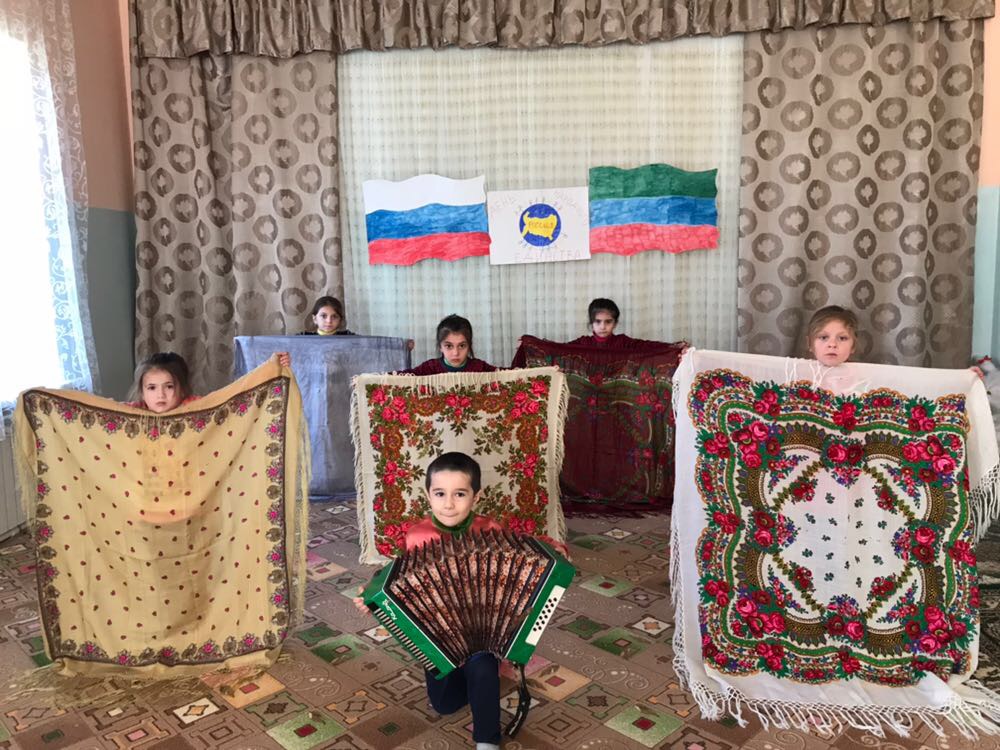 